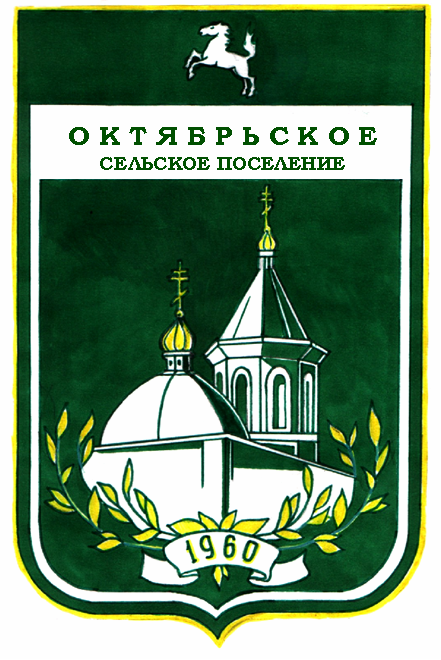 МУНИЦИПАЛЬНОЕ ОБРАЗОВАНИЕ  «ОКТЯБРЬСКОЕ СЕЛЬСКОЕ ПОСЕЛЕНИЕ»АДМИНИСТРАЦИЯ ОКТЯБРЬСКОГО СЕЛЬСКОГО ПОСЕЛЕНИЯПОСТАНОВЛЕНИЕс. Октябрьское11.01.2017 г.                                                                                                                     № 1Об утверждении Положения о сообщении лицами, замещающими муниципальные должности и должностимуниципальной службы в Администрации Октябрьскогосельского поселения, о получении подарка в связи  с протокольными мероприятиями, служебными командировкамии другими официальными мероприятиями, участие в которых связано с исполнением ими служебных (должностным) обязанностей, сдаче и оценке подарка, реализации (выкупе) и зачислении средств, вырученных от его реализацииВ соответствии с Федеральным законом от 2 марта 2007 года № 25-ФЗ «О муниципальной службе в Российской Федерации», статьей 575 Гражданского кодекса Российской Федерации, Постановлением Правительства Российской Федерации от 9 января 2014 года № 10 «О порядке сообщения отдельными категориями лиц о получении подарка в связи с протокольными мероприятиями, служебными командировками и другими официальными мероприятиями, участие в которых связано с исполнением ими служебных (должностных) обязанностей, сдачи и оценки подарка, реализации (выкупа) и зачисления средств, вырученных от его реализации», ПОСТАНОВЛЯЮ:1. Утвердить Положение о сообщении лицами, замещающими муниципальные должности и должности муниципальной службы в Администрации Октябрьского сельского поселения, о получении подарка в связи с протокольными мероприятиями, служебными командировками и другими официальными мероприятиями, участие в которых связано с исполнением ими служебных (должностным) обязанностей, сдаче и оценке подарка, реализации (выкупе) и зачислении средств, вырученных от его реализации, согласно приложению.2.Опубликовать настоящее постановление в Информационном бюллетене Октябрьского сельского поселения и разместить в информационно-телекоммуникационной сети «Интернет» на сайте Администрации Октябрьского сельского поселения.3. Постановление  вступает в силу с даты опубликования.4. Контроль за исполнением настоящего постановления  возложить на Управляющего Делами.Глава поселения(Глава Администрации)					                   		А.Н. ОсиповПриложение к постановлению Администрации Октябрьскогосельского поселенияот 11.01.2017 № 1Положение
 о сообщении лицами, замещающими муниципальные должности и должности муниципальной службы в Администрации Октябрьского сельского поселения, о получении подарка в связи с протокольными мероприятиями, служебными командировками и другими официальными мероприятиями, участие в которых связано с исполнением ими служебных (должностным) обязанностей, сдаче и оценке подарка, реализации (выкупе) и зачислении средств, вырученных от его реализации1. Настоящее Положение определяет порядок сообщения лицами, замещающими муниципальные должности и должности муниципальной службы в Администрации Октябрьского (далее – должностные лица), о получении подарка в связи с протокольными мероприятиями, служебными командировками и другими официальными мероприятиями, участие в которых связано с исполнением ими служебных (должностным) обязанностей, сдаче и оценке подарка, реализации (выкупе) и зачислении средств, вырученных от его реализации.2. Для целей настоящего Положения используются следующие понятия:1) подарок, полученный в связи с протокольными мероприятиями, служебными командировками и другими официальными мероприятиями, - подарок, полученный лицом, замещающим муниципальную должность, муниципальным служащим от физических (юридических) лиц, которые осуществляют дарение исходя из должностного положения одаряемого или исполнения им служебных (должностных) обязанностей, за исключением канцелярских принадлежностей, которые в рамках протокольных мероприятий, служебных командировок и других официальных мероприятий предоставлены каждому участнику указанных мероприятий в целях исполнения им своих служебных (должностных) обязанностей, цветов и ценных подарков, которые вручены в качестве поощрения (награды);2) получение подарка в связи с должностным положением или в связи с исполнением служебных (должностных) обязанностей - получение должностным лицом лично или через посредника от физических (юридических) лиц подарка в рамках осуществления деятельности, предусмотренной должностным положением, а также в связи с исполнением служебных (должностных) обязанностей в случаях, установленных федеральными законами и иными нормативными актами, определяющими особенности правового положения и специфику профессиональной служебной деятельности указанных лиц.3. Должностные лица не вправе получать подарки от физических (юридических) лиц в связи с их должностным положением или исполнением ими служебных (должностных) обязанностей, за исключением  подарков, полученных в связи с протокольными мероприятиями, служебными командировками и  другими официальными мероприятиями, участие в которых связано с исполнением ими служебных (должностных) обязанностей. 4. Должностные лица обязаны в порядке, предусмотренном настоящим Положением, уведомлять Администрацию Октябрьского сельского поселения обо всех случаях получения подарка в связи с протокольными мероприятиями, служебными командировками и другими официальными мероприятиями, участие в которых связано с исполнением ими служебных (должностных) обязанностей. 5. Уведомление о получении подарка в связи с протокольными мероприятиями,  служебными командировками и другими официальными мероприятиями,  участие в которых связано с исполнением  ими служебных (должностных) обязанностей (далее – уведомление), составленное по форме согласно приложению к настоящему Положению, предоставляется должностным лицом в Управление Делами Администрации поселения не позднее трех рабочих дней со дня получения подарка. К уведомлению прилагаются документы (при их наличии), подтверждающие стоимость подарка (кассовый чек, товарный чек, иной документ об оплате (приобретении) подарка).В случае если подарок получен во время служебной командировки, уведомление представляется не позднее трех рабочих дней со дня возвращения лица, получившего подарок, из служебной командировки.При невозможности подачи уведомления в сроки, указанные в абзацах первом и втором настоящего пункта, по причине, не зависящей от лица, замещающего муниципальную должность, муниципального служащего, оно представляется не позднее следующего дня после ее устранения.6. Уведомление составляется в двух экземплярах, один из которых возвращается лицу, представившему уведомление, с отметкой о регистрации, другой экземпляр направляется в бухгалтерию Администрации поселения.7. Не позднее пяти рабочих дней со дня регистрации уведомления в журнале регистрации подарок, стоимость которого подтверждается документами и превышает три тысячи рублей либо стоимость которого получившему его  должностному лицу неизвестна, сдается главному специалисту Администрации поселения, которое принимает его на хранение по акту приема-передачи.Прилагаемые к подарку технический паспорт, гарантийный талон, инструкция по эксплуатации, упаковка, запасные части, иные документы и принадлежности (при их наличии) передаются вместе с подарком. Указанные документы и принадлежности указываются в акте приема-передачи подарка.8. До передачи подарка по акту приема-передачи ответственность в соответствии с законодательством Российской Федерации за утрату или повреждение подарка несет должностное лицо, получившее подарок.9. В целях принятия к бухгалтерскому учету подарка в порядке, установленном законодательством Российской Федерации, определение его стоимости, если она не известна, проводится бухгалтерией на основе рыночной цены, действующей на дату принятия к учету подарка, или цены на аналогичную материальную ценность в сопоставимых условиях. Сведения о рыночной цене подтверждаются документально, а при невозможности документального подтверждения - экспертным путем.10. Подарок возвращается сдавшему его лицу по акту приема-передачи в случае, если его стоимость не превышает трех тысяч рублей.11. Главный специалист обеспечивает включение в установленном порядке принятого к бухгалтерскому учету подарка, стоимость которого превышает три тысячи рублей, в реестр муниципальной собственности муниципального образования «Октябрьское сельское поселение».12. Должностное лицо, сдавшее подарок, могут его выкупить, направив на имя Главы поселения (Главы Администрации) заявление  о выкупе  подарка не позднее двух месяцев со дня сдачи подарка.13. Главный специалист Администрации поселения в течение трех месяцев со дня поступления заявления, указанного в пункте 12 настоящего Положения, организует оценку стоимости подарка для выкупа и уведомляет в письменной форме лицо, подавшее заявление, о результатах оценки, после чего в течение месяца заявитель выкупает подарок по установленной в результате оценки стоимости или отказывается от выкупа.14. Подарок, в отношении которого не поступило заявление, указанное в пункте 12 настоящего Положения, с учетом заключения Комиссии о целесообразности использования подарка может использоваться для обеспечения деятельности Администрации Октябрьского сельского поселения.15. В случае нецелесообразности использования подарка Глава поселения (Глава Администрации) принимает решение о реализации  подарка и проведении оценки его стоимости для реализации (выкупа), осуществляемой посредством проведения торгов в порядке, предусмотренном  законодательством Российской Федерации.16.Оценка стоимости подарка для реализации  (выкупа), предусмотренная пунктами 13 и 15 настоящего Положения, осуществляется субъектами оценочной деятельности в соответствии с   законодательством Российской Федерации об оценочной деятельности. 17.  Средства, вырученные от выкупа (реализации) подарка, зачисляются в доход   местного бюджета в порядке, установленном бюджетным законодательством Российской Федерации.                    Приложениек Положению о сообщении лицами, замещающими муниципальные должности и должности муниципальной службы в Администрации Октябрьского сельского поселения, о получении подарка в связи с протокольными мероприятиями, служебными командировками и другими официальными мероприятиями, участие в которых связано с исполнением ими служебных (должностным) обязанностей, сдаче и оценке подарка, реализации (выкупе) и зачислении средств, вырученных от его реализацииВ Администрацию Октябрьского сельского поселенияОт _____________________________________               Фамилия, Инициалы, должностьУведомление о получении подарка в связи с протокольными мероприятиями, служебными командировками и другими официальными мероприятиями, участие в которых связано с исполнением ими служебных (должностным) обязанностейИзвещаю о получении ____________________________________________                                                                       (Дата получения)подарка(ов) на ________________________________________________________                    (Наименование протокольного мероприятия, служебной командировки, другого официального ______________________________________________________________________мероприятия, место и дата проведения)Приложение: ________________________________________ на _____ листах.                                     (Наименование документа)Лицо, представившее уведомление _________ __________         «__» _____ 20__ г.            				                  (Подпись)    (Расшифровка подписи)Лицо, принявшее уведомление _________ _____________         «__» _____ 20__ г.                                                        (Подпись)    (Расшифровка подписи)Регистрационный номер в журнале регистрации уведомлений ________________«__» _________ 20__ г.   --------------------------------<*> Заполняется   при   наличии  документов,  подтверждающих  стоимость подарка.Наименование подаркаХарактеристика подарка, его описаниеКоличество предметовСтоимость в рублях <*>